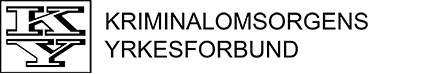 Lokale lønnsforhandlinger i Kriminalomsorgen 2023Under hovedtariffoppgjøret ble det fastsatt at det skal gjennomføres lokale forhandlinger med virkning pr. 1. mai 2023.Potten for oppgjøret i 2023 er på ca 22 mill. Virkningstidspunktet for de lokale lønnsforhandlingene er 1. mai. Det innebærer at det er stillingsforholdet for den enkelte ansatte på denne datoen som er av betydning. For eksempel må ansiennitetsopprykk være oppnådd før 1. mai dersom det under de lokale forhandlingene oppnås enighet om lønn basert på ansiennitet.Forhandlingene vil finne sted i uke 43. I skrivende stund er det ikke avgjort om forhandlingene vil gjennomføres kun sentralt, eller om forhandlingene av individuelle krav vil bli delegert til regionene, KRUS og KDI. Så snart dette er avklart, vil det gå ut informasjon om dette. Frist for å levere krav til de lokale lønnsforhandlingene er 10. september.Det skal kun leveres individuelle krav. Krav skal leveres innen fristen til de regionale forhandlingsutvalgene. Leder av det regionale forhandlingsutvalget er den regiontillitsvalgte og krav sendes direkte til regiontillitsvalgte i aktuell region, med kopi til lokal KY leder ved din enhet. Medlemmer ved KRUS sender inn krav direkte til forbundskontoret. Medlemmer i KDI sender krav til regiontillitsvalgte i region sør. Dersom det er spørsmål eller behov for bistand ved utfylling av kravskjema kan lokale eller regionale tillitsvalgte kontaktes.Vurderingskriteriene som ligger til grunn for forhandlingene kommer frem i lønnspolitikken for Kriminalomsorgen – se vedlegg. 